Параллели спроса и предложения жилищного рынка 33 регионаПо данным Росстата в прошлом году в  России было  построено на 5% меньше квартир, чем в 2017г. Во Владимирской области в 2018г. также  впервые за последние семь лет сократилось жилищное строительство по сравнению с уровнем предыдущего года (снижение темпов жилищного строительства также наблюдалось в 2011г.). Это прослеживается, как на примере  строительства населением за счет собственных  и заемных средств, так и в целом с учетом организаций строительного сектора экономики. Всего было построено 7584 квартиры общей площадью 652 тыс. кв. метров, 93,7%  к  2017г.  Населением было введено 2349 квартир (88,4% к 2017 г.). Доля ввода жилья в сельской местности сократилась по сравнению с предыдущим годом на 3,7 процентного пункта.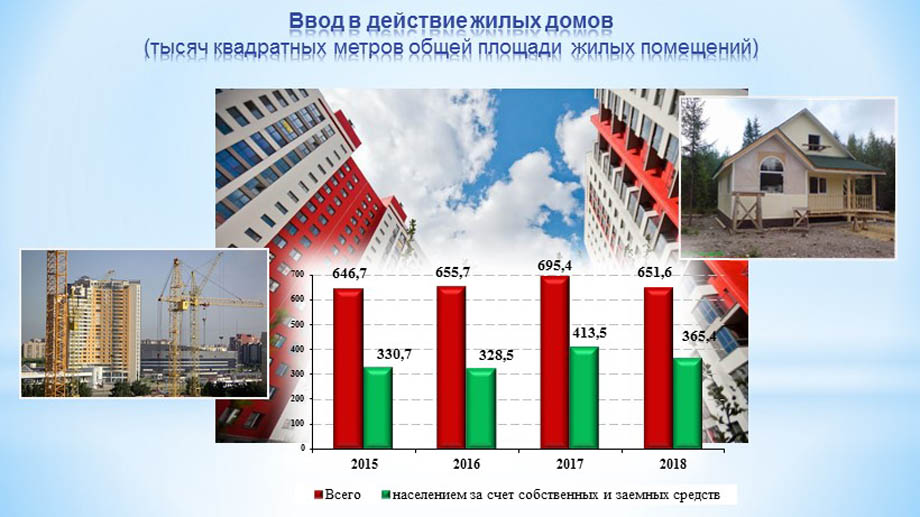 В Топ-5  лидеров ввода жилья по муниципальным образованиям 33 региона вошли: г. Владимир (205,7 тыс. кв. м. общей площади жилых помещений), Суздальский район (66,3 тыс.), Александровский район (65,1 тыс.), г. Ковров (53,9 тыс.), Петушинский район (37 тыс.). Замыкают  ранжир  Селивановский  и Гороховецкий районы (3 тыс. и 6 тыс. кв. м. соответственно).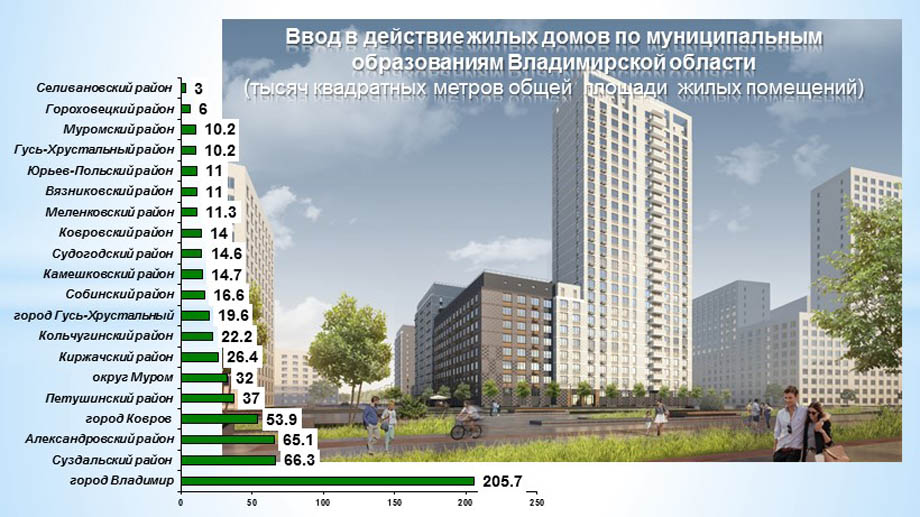 Стоит отметить, что для потенциальных покупателей  в прошлом году условия приобретения жилья стали более благоприятными. Средняя фактическая стоимость строительства одного квадратного метра общей площади жилых домов по сравнению с  2017г. уменьшилась с 31885 руб. до  30884 руб.  Этот  определяющий показатель  имеет отрицательную динамику второй год подряд.  В 2017г. по сравнению с 2016г. также было зафиксировано снижение  стоимости (с  32164 руб. до  31855 руб.).  Но,  падение цен в таких границах, видимо, недостаточно для  формирования  потребительского бума.  В результате   наши желания  отстают  от наших возможностей, а предложение,  живущее по законам рынка, по-прежнему, продолжает стремиться к максимальной прибыли. Но нельзя исключать и  влияние других факторов,  например, снижение конкуренции  в сфере жилищного строительства.  Причин  много, например,  из-за усугубления финансово-экономических проблем  с рынка вымываются игроки с частными капиталами или компании небольших масштабов.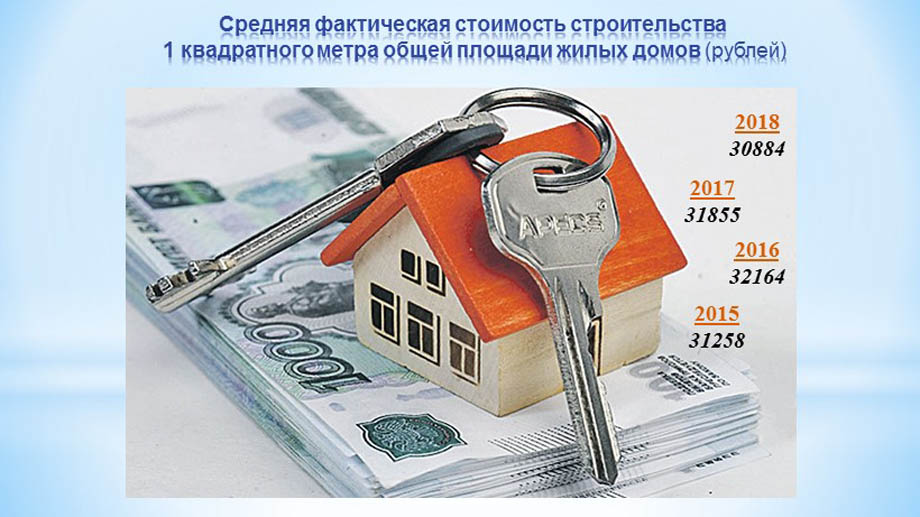 Любопытно посмотреть на разницу показателей, характеризующих жилищные условия среднестатистического жителя муниципального образования.  Обратимся к данным за 2017г., за 2018г. – еще в разработке.Самая высокая величина общей площади жилых помещений в 33 регионе приходится на одного жителя   Киржачскго  и Гороховецкого района (около 37 кв. м) и Суздальском районе (35), самая низкая обеспеченность жильем -   в округе Муром и г. Владимире 26 кв. метров. В сельской местности обеспеченность  одного жителя самая высокая  в Александровском районе (87 кв.м) и Петушинском (65кв.м.).Стоит заметить, что около 28% жилого фонда области  введенного до 1945 года приходится на город Александров и Александровский район, 48%  всего жилья введенного после 1995 года приходится на г. Владимир, Киржачский район и г. Ковров.Комфортность жилищ и техническая доступность коммунальных услуг  важны для  владельцев не менее  площади  жилья, а может и более. В среднем в 33 регионе доля комплексно благоустроенного жилья (оборудованного  одновременно водопроводом, канализацией, отоплением (за исключением печного отопления), горячим водоснабжением, газом или напольными электроплитами) составила на конец 2017г. – 60,3% (58,4% в 2016г.), в городской местности этот показатель составил 76,6% (73,8%), в селе – 17,6%(16,5%).Самая высокая доля комплексно оборудованного жилья в г. Суздале (98,9%) и г. Владимире (90,8%), самая низкая в Камешковском (20,5%), Муромском (21%), и Вязниковском районах (21,9%).Насколько сблизят позиции спрос и предложение на рынке жилья, покажет время. Но это будет совсем другая история. 